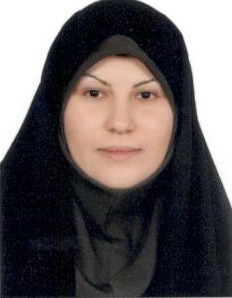 دانشیار دانشکده روانشناسی و علوم تربیتی- دانشگاه تهرانفاطمه نصرتیآموزش کودکان استثناییتلفن دفتر:  +98 (21)۰۲۱61117538پست الکترونیکی: fnosrati@ut.ac.irتحصیلاتPh.D ,1390,روان شناسی و آموزش کودکان استثنایی,دانشگاه تهران
M.S,1385,روان شناسی و آموزش کودکان استثنایی,دانشگاه تهران
کارشناسی,1382,علوم تربیتی,دانشگاه خوارزمی
زمینههای تخصصیو حرفهایسوابق کاري و فعالیت های اجراییداوری دوازدهمین دوره مسابقات ملی مناظره دانشجویان ایران-(از 1402)
عضو شورای اجرایی اداره کل مهارت دانشگاه تهران-(1402-1405)
مدیر رشته روانشناسی پردیس بین المللی کاسپین-(از 1402)
عضو کمیتۀ تخصصی کارگروه روان شناسی شورای تحول و ارتقاء علوم انسانی-(از 1400)
مدیر دفتر امور دانشجویان شاهد و ایثارگر-(1398-1400)
عضو هیات رئیسه و کمیتۀ علمی-(1396-1396)
عضو کمیته علمی همایش ملی نماز و سلامت روان-(1395-1395)
داوری مقالات سومین کنگره بین المللی علوم انسانی اسلامی-(1393-1393)
فعالیت های علمیمقالات- اثربـــــخـــــــشـی آمــوزش برنامــــــــه بخشــــــایشگــری بر کــــاهــش تـنـــیدگـــــی مـــــادران دارای فرزند با لکنت زبان. نصرتی فاطمه, غباری بناب باقر, مجاور شیرین, رحمانی پردیس (1402)., تعلیم و تربیت استثنایی, 4(176).

- مقایسه اثربخشی آموزش بازی درمانی مبتنی بر رابطٔه والد-کودک و آموزش برنامه  مدیریت والدین در کاهش نشانگان اختلال نافرمانی مقابله ای و ارتقای تاب آوری این کودکان در مقطع ابتدایی. تاتلاری فاطمه, حکیمی راد الهام, وحید کاشانی لیلا, ابراهیم پور مجید, نصرتی فاطمه, مجاور شیرین (1402)., مجله مطالعات ناتوانی, 13(79).

- بهبود محاسبات ریاضی دانش آموزان از طریق راهبرد خودنظارتی توجه. نصرتی فاطمه, غباری بناب باقر, سرفرازی معظمه, فتح آبادی روح اله (1402)., مطالعات آموزشی و آموزشگاهی, 12(2).

- Development and Validation of an Intervention Protocol based on  the Mental Security of Divorced Women on Resilience and  Psychological Well-being. Hasenvand Benafsheh, جهان بخشی زهرا, Nosrati Fatimah, Keshavarz Afshar Hossein (2023)., International Journal of Applied Behavioral Sciences, 10(2).

- تبیین فرایند شکل گیری امنیت روانی زنان مطلقه به روش کیفی. حسنوند بنفشه, نصرتی فاطمه, جهان بخشی زهرا, کشاورزافشار حسین (1402)., مجله روانشناسی و روانپزشکی شناخت, 10(4), 147-160.

- الگوی ساختاری سازگاری تحصیلی بر اساس راهبردهای یادگیری و سبک‌های یادگیری با نقش واسطه‌ای راهبردهای تنظیم شناختی هیجان در دانشجویان. ایرانمنش رضا, حاج حسینی منصوره, نصرتی فاطمه, صالحی کیوان (1401)., رویش روانشناسی, 11(11).

- رابطۀ دلبستگی به والدین و دلبستگی به خدا با بهزیستی اجتماعی-هیجانی در دانش‌آموزان تیزهوش شهر قم. رحیمی نژاد عباس, نصرتی فاطمه, قیومی نائینی علی (1401)., مجله پژوهش در دین و سلامت, 8(4), 84-97.

- Identifying the internal and external dimensions of the individual related to the phenomenon of wear in the family: A systematic review. Danesh Fereshteh, Nosrati Fatimah, Ghabari Banab Bagher, Salehi Keyvan (2022)., Journal of Positive School Psychology, 6(8).

- عوامل مرتبط با افزایش و کاهش گرایش دانشجویان به دینداری؛ بررسی پدیدارشناختی. خدایاری فرد محمد, صالحی کیوان, آسایش محمدحسن, افروز غلامعلی, باقری نوعپرست خسرو, حاج حسینی منصوره, دهقانی مرضیه, سجادیه نرگس سادات, شکوهی یکتا محسن, عزتی میترا, غباری بناب باقر, مقدم زاده علی, نصرتی فاطمه, نوربخش یونس, هاشمی سیدضیاء (1400)., فرهنگ در دانشگاه اسلامی, 11(41).

- تأثیر الگوی آموزشی ترکیبی به‌صورت برخط در بهبود روان‌خوانی دانش‌آموزان با اختلال یادگیری خواندن. نصرتی فاطمه, غباری بناب باقر, شریفی سارا (1400)., روانشناسی افراد استثنایی, 11(44), 57-83.

- Effectiveness of Differential Reinforcement of Other Behaviors in Reducing Non-suicidal Self-Injurious Behaviors in Adolescents. Nosrati Fatimah, Massah bavani Ali, Ghabari Banab Bagher (2021)., Iranian Red Crescent Medical Journal, 23(10).

- اثرگذاری ذکرهای مذهبی در بهبود فشار روانی: یک مرور نظامند. نصرتی فاطمه, غباری بناب باقر, زندی سعید, قربانی وناجمی میلاد (1400)., مجله پژوهش در دین و سلامت, 7(3), 157-171.

- شناسایی سازوکارهای مدیریت مؤثر معلمان فاقد صلاحیت. نارنجی ثانی فاطمه, میرکمالی سیدمحمد, اسدی سمیه, نصرتی فاطمه (1400)., School Administration, 9(1).

- تأثیر مداخله ی زودهنگام در کسب مهارت های آمادگی تحصیلی نو آموزان دیرآموز. نصرتی فاطمه, شریفی سارا, فتح آبادی روح اله (1400)., تعلیم و تربیت استثنایی, 1(161), 87-97.

- اثربخشی تمرین های یکپارچگی حسی-حرکتی بر تعادل  و جهت یابی دانش آموزان با آسیب بینایی. سلیمی نسترن, نصرتی فاطمه, غباری بناب باقر (1400)., پژوهش‌های کاربردی روانشناختی, 12(2).

- Effectiveness of forgiveness education with adolescents in reducing anger and ethnic prejudice in Iran.. Ghabari Banab Bagher, Khodayarifard Mohammad, Hashemi Ramin, AGHAPORKHOEI BEHNAZ, Nosrati Fatimah, Song Mary Jacqueline, Enright Robert D. (2021)., JOURNAL OF EDUCATIONAL PSYCHOLOGY, 113(4), 846-860.

- بررسی رابطۀ دلبستگی به خدا و تاب‌آوری با صبر در دانشجویان دانشگاه تهران. رنجبر سروش, نصرتی فاطمه, غباری بناب باقر, حسنی ساراسادات (1399)., مجله پژوهش در دین و سلامت, 7(2).

- بررسی رابطه سبک های دلبستگی به خدا، صبر و عزت نفس در دانشجویان دانشگاه تهران. غباری بناب باقر, نصرتی فاطمه, بزرگی محمودرضا (1399)., مجله پژوهش در دین و سلامت, 9(4).

- آموزش کنترل تکانه و اثربخشی آن بر رفتارهای پرخاشگرانه دانش آموزان دارای اختلا ل یادگیری ویژه. گریباوی حسن, نصرتی فاطمه, فتح آبادی فتح اله (1399)., رویش روانشناسی, 9(6), 129-139.

- اثربخشی تمرینات حرکتی ریتمیک بر کارکردهای اجرایی، در مؤلفه‌های بازداری رفتاری و حافظه فعال کودکان اوتیستیک با عملکرد بالا. فتح آبادی روح اله, نصرتی فاطمه, احمدی احمد, رستمی بهاره (1399)., پژوهش‌های کاربردی روانشناختی, 11(3), 145-165.

- اثربخشی آموزش راهبرد خودنظارتی توجه بر افزایش درک عددی دانش‌آموزان با مشکلات ریاضی پایه اول دبستان. قدیری محسن, نصرتی فاطمه, غباری بناب باقر (1399)., نشریه توانمندسازی کودکان استثنایی, 11(33).

- اثربخشی آموزش خود‌نظارتی با رویکرد مراقبۀ اسلامی بر خویشتن‌داری دانشجویان دختر. نصرتی فاطمه, جعفری اردی ثریا, غباری بناب باقر (1399)., مجله پژوهش در دین و سلامت, 6(2).

- بررسی رابطة بین دلبستگی به خدا، دلبستگی به بزرگسالان و تاب آوری با خودشفقت ورزی و ذهن آگاهی در دانشجویان دانشگاه تهران در سال1395. نصرتی فاطمه, باتوانی علیرضا, غباری بناب باقر, مسجدسرائی محمدرضا (1399)., مجله پژوهش در دین و سلامت, 6(1), 5-18.

- تأثیر برنامه‌ی آموزشی چندرسانه‌ای مبتنی بر داستان اجتماعی و الگوبرداری ویدئویی بر مهارت استفاده از قاشق و چنگال در دانش آموزان کم‌توان هوشی. شفیع پور محدثه, نصرتی فاطمه, غباری بناب باقر (1398)., روانشناسی افراد استثنایی, 9(35).

- بررسی تحولی توانایی حل مسأله‏‏ در دانش‌آموزان مقطع ابتدایی  با استفاده از برج هانوی. حسینی زهرا, حاتمی جواد, نصرتی فاطمه (1398)., مجله روانشناسی مدرسه, 8(3).

- مقایسة سبکهای دلبستگی، محبوبیت والدین و اختلال رفتاری- عاطفی در فرزندان جانبازان با و بدون آسیب بینایی. نصرتی فاطمه, بیدکی محمدرضا, غباری بناب باقر, شریفی علی (1398)., نشریه توانمندسازی کودکان استثنایی, 9(4).

- فرایند اثرگذاری ذکرهای مذهبی بر کاهش استرس. قربانی وناجمی میلاد, زندی سعید, نصرتی فاطمه, غباری بناب باقر (1398)., تعالی بالینی, 8(4).

- خوانش روان شناختی معراج نبوی. غباری بناب باقر, نصرتی فاطمه, قربانی وناجمی میلاد, زندی سعید (1398)., رویش روانشناسی, 8(3).

- تأثیر آموزش فهم عدد بر کاهش مشکلات یادگیری ریاضی دانش‌آموزان پایۀ اول ابتدایی. غباری بناب باقر, نصرتی فاطمه, ملاحسینی مژده, مظاهری محمدعلی (1397)., فصلنامه ناتوانی های یادگیری, 8(2), 143-169.

- بررسی موردی تاثیر راهبرد خودنظارتی توجه در افزایش توجه و دقت خواندن دانش آموزان سندرم داون. نوری زهرا, نصرتی فاطمه, رحیمی نژاد عباس (1397)., پژوهش‌های کاربردی روانشناختی, 9(4).

- تحلیلی بر فراوانی و نوع اشکالات دست‌خط دانش‌آموزان مقطع ابتدایی در حروف الفبای فارسی. نصرتی فاطمه, غباری بناب باقر, شریفی سارا (1397)., فصلنامه ناتوانی های یادگیری, 8(1), 108-125.

- رابطۀ دلبستگی به والدین، هوش معنوی و جنسیت با بهزیستی روان‌شناختی در دانش‌آموزان تیزهوش. نصرتی فاطمه, رحیمی نژاد عباس, قیومی نائینی علی (1396)., مجله روانشناسی مدرسه, 6(4), 176-199.

- The Effectiveness of Personal Construct Therapy on Marital Satisfaction: A Quasi-Experimental Study. Keshavarz Afshar Hossein, Nosrati Fatimah, Azad-marzabadi Esfandiar, Eslahi Noshin, Ghoalami Fesharaki Mohammad, Ghahvehchi-hosseini Fahimeh (2017)., Iranian Red Crescent Medical Journal, 19(6).

- تأثیر آموزش مستقیم بر عملکرد دانش‌آموزان‌ با ناتوانی یادگیری. نصرتی فاطمه, غباری بناب باقر, وکیلی نژاد سمیرا, کشاورز فلاح حسین (1395)., فصلنامه ناتوانی های یادگیری, 1(2), 23.

- تأثیر کاربست روش خودآموزی در درمان اختلال دست خط دانشآموزان با اختلال یادگیری خاص. غباری بناب باقر, نصرتی فاطمه, شریفی سارا (1395)., فصلنامه ناتوانی های یادگیری, 1(6), 100-120.

- اثربخشی آموزش مدیریت خشم بر کاهش پرخاشگری دانش آموزان کم توان هوشی. غباری بناب باقر, نصرتی فاطمه, امینی فر معصومه (1395)., روانشناسی, 79(3), 263-280.

- اثربخشی آموزش مستقیم بر عملکرد ریاضی دانش آموزان با اختلال یادگیری خاص. نصرتی فاطمه, غباری بناب باقر,  مریم وکیلی نژاد, کشاورزافشار حسین (1395)., فصلنامه ناتوانی های یادگیری, 5(4), 108-122.

- مداخله گروهی مدیریت خشم در افراد با ناتوانی¬های چندگانه و فیزیکی. نصرتی فاطمه, امینی فر معصومه, محمدی عزیز, خسروی منیره (1395)., تعلیم و تربیت استثنایی, 1(2), 23.

- تأثیر روش خود آموزی بر عملکرد حل مسئله ریاضی دانش‌آموزان اختلال ریاضی. غباری بناب باقر, نصرتی فاطمه, غلامحسین زاده حسن (1393)., فصلنامه ناتوانی های یادگیری, 3(3), 55-67.

- ادراک مفهوم مرگ در خانواده و آموزش مقابله های کارآمد به کودکان با رویکرد اخلاقی باقر غباری بناب. غباری بناب باقر, نصرتی فاطمه, رجالی تهرانی علیرضا (1393)., پژوهش نامه اخلاق, 7(23), 145-170.

- چگونگی تحمل‌افزایی (صبر) کودکان در مواجهه با مرگ یکی از اعضای خانواده. نصرتی فاطمه, غباری بناب باقر (1392)., فصلنامه‌ی علمی ـ ترویجی اخلاق, 3(12), 165-204.

- عوامل مرتبط با تولد نوزادان مبتلا به نشانگان داون. فرهود داریوش, افروز غلامعلی, نصرتی فاطمه (1391)., مجله علمی دانشگاه علوم پزشکی گرگان, 14(3), 140-145.

- بررسی تحلیلی فراوانی و گسترۀ ازدواج‌های خویشاوندی در والدین کودکان آهسته‌گام و عادی. افروز غلامعلی, نصرتی فاطمه (1384)., پژوهش های مشاوره(تازه ها و پژوهشهای مشاوره سابق), 4(15), 35.

کنفرانس ها- معنویت و سلامت روان. نصرتی فاطمه (1400)., یازدهمین وبینار علمی دانش آموختگان دانشگاه تهران, 27-27 مهر, تهران, ایران.

- ابعاد روان شناختی بیماری کووید 19. نصرتی فاطمه (1400)., اولین وبینار علمی دانش آموختگان دانشگاه تهران, 17-17 مرداد, تهران, ایران.

- بررسی مورد راهبرد خودنظارتی توجه بر توانایی انتقال جایگاه اعداد در دانش آموزان با اختلال یادگیری خاص در ریاضی. سرفرازی معظمه, نصرتی فاطمه, غباری بناب باقر (1400)., اولین کنگره ملی مشاوره توانبخشی ایران, 1-2 خرداد, تهران, ایران.

- رابطه دلبستگی به والدین و دلبستگی به خدا با بهزیستی روان شناختی در دانش آموزان تیزهوش. قیومی نائینی علی, رحیمی نژاد عباس, نصرتی فاطمه (1400)., کنفرانس ملی آینده پژوهی، علوم تربیتی و روان شناسی, 19-19 فروردین, شیراز, ایران.

- تحلیلی بر فراوانی و نوع اشکالات دستخط دانش آموزان مقطع ابتدایی در حروف الفبای فارسی. شریفی سارا, نصرتی فاطمه, غباری بناب باقر (1399)., دستاوردهای نوین در علوم تربیتی, 8-8 مهر, ایلام, ایران.

- مقایسه علاقه اجتماعی و مهارتهای حل مسأله در کودکان کار و بی سرپرست با اختلال های رفتاری. دولت آبادی معصومه, حکیمی راد الهام, نصرتی فاطمه (1399)., هشتمین کنفرانس ملی توسعه پایدار در  علوم تربیتی و روانشناسی، مطالعات اجتماعی و فرهنگی, 22-22 اردیبهشت, تهران, ایران.

- Comparison the relationship between styles attachment and loveliness to parent with emotional and behavioral disorder in children of war wounded soldiers with and without visual impairment. Nosrati Fatimah (2018)., THE 4 ICMM PAN-ASIA PACIFIC CONGRESS ON MILITARY MEDICINE, 12-15 October, Tehran, Iran.

- طرحواره های ناکارآمد معنوی در قرآن. غباری بناب باقر, نصرتی فاطمه (1397)., دهمین کنگره بین المللی فدراسیون آسیایی شورای جهانی روان درمانی, 22-22 فروردین, تهران, ایران.

- پرورش انسان کامل هدف نهایی روانشناسی اسلامی. غباری بناب باقر, نصرتی فاطمه (1397)., دهمین کنگره بین المللی فدراسیون آسیایی شورای جهانی روان درمانی, 22-22 فروردین, تهران, ایران.

- مطالعه روان انسان در پرتو داستان‌ها و آیات قرآن: مورد داستان موسی و خضر در سورۀ کهف. غباری بناب باقر, نصرتی فاطمه (1397)., دهمین کنگره بین المللی فدراسیون آسیایی شورا جهانی روان درمانی, 22-22 فروردین, تهران, ایران.

- اثربخشی آموزش خود‌نظارتی با رویکرد مراقبۀ اسلامی بر خویشتن‌داری دانشجویان دختر. نصرتی فاطمه, غباری بناب باقر, جعفری ثریا (1397)., هفتمین کنفرانس الگوی اسلامی ایرانی پیشرفت, 19-20 فروردین, تهران, ایران.

- درآمدی بر معیارهای روانی، اجتماعی و معنوی در نظریه عدالت. غباری بناب باقر, نصرتی فاطمه (1397)., هفتمین کنفرانس الگوی اسلامی ایرانی پیشرفت, 19-20 فروردین, تهران, ایران.

- تحلیل معیارهای روان شناختی عدالت. غباری بناب باقر, نصرتی فاطمه (1397)., هفتمین کنفرانس الگوی اسلامی ایرانی پیشرفت, 19-20 فروردین, تهران, ایران.

- پایه‌های مفهومی، کاربردی و روان‌شناختی نیایش و نماز. غباری بناب باقر, نصرتی فاطمه (1396)., دومین کنگره ملی نماز و سلامت روان, 9-9 بهمن, تهران, ایران.

- تاثیر راهبرد خودنظارتی توجه در افزایش توجه و دقت خواندن دانش آموزان سندرم داون. نصرتی فاطمه, نوری زهرا, رحیمی نژاد عباس (1396)., سومین کنگره ملی روانشناسی مدیریت رفتارهای تهاجمی و تقویت امنیت اجتماعی, 9-12 بهمن, تهران, ایران.

- پایه های مفهومی، کاربردی و روان شناختی نیایش و نماز. نصرتی فاطمه, غباری بناب باقر (1396)., دومین کنگره ملی نماز و سلامت روان, 9-11 بهمن, تهران, ایران.

- بررسی مقایسه ای سبک های دلبستگی، محبوبیت والدیت و اختلالات عاطفی و رفتاری فرزندان در جانبازان با و بدون اسیب بینایی. نصرتی فاطمه, بیدکی محمد رضا, غباری بناب باقر, شریفی علی (1396)., سومین کنگره ملی روانشناسی مدیریت رفتارهای اجتماعی و تقویت امنیت ملی, 9-11 بهمن, تهران, ایران.

- بررسی رابطه بین دلبستگی به خدا، دلبستگی به بزرگسالان و تاب‌آوری، خودشفقت‌ورزی و ذهن‌آگاهی در دانشجویان دختر و پسر دانشگاه تهران. نصرتی فاطمه, غباری بناب باقر, باتوانی علیرضا, مسجدسرائی محمدرضا (1396)., سومین کنگره ملی روانشناسی  مدیریت رفتارهای تهاجمی و تقویت امنیت اجتماعی, 9-9 بهمن, تهران, ایران.

- مطالعه روان انسان در پرتو داستانها و آیات قرآن: مورد داستان موسی و خضر در سورۀ کهف. غباری بناب باقر, نصرتی فاطمه (1396)., دومین کنگره نماز و سلامت روان, 8-9 بهمن, تهران, ایران.

- نماز و نیایش در بستر زندگی انسان بالنده: پایه‌های نظری و کاربردهای عملی. نصرتی فاطمه, غباری بناب باقر (1396)., دومین کنگره نماز و سلامت روان, 8-8 بهمن, تهران, ایران.

- تربیت دینداری در دانشجویان، اهداف، ضرورتها و نیازها. غباری بناب باقر, نصرتی فاطمه (1396)., ششمین کنفرانس الگوی اسلامی ایرانی پیشرفت، تعمیق و تکمیل الگوی پایه پیشرفت, 13-14 فروردین, تهران, ایران.

- ترویج و گسترش فرهنگ نماز در دانشگاه و نقش آن در هویت یابی دانشجویان. نصرتی فاطمه (1395)., جشنواره ملی نماز, 17-17 آبان, تهران, ایران.

- پرورش فرهنگ نماز در استحکام روابط خانواده متعالی. نصرتی فاطمه (1395)., کنگره ملی نماز و سلامت روان, 19-20 مهر, تهران, ایران.

- پرورش، گسترش و تعمیق فرهنگ نماز در دانشجویان. نصرتی فاطمه (1395)., کنگره ملی نماز و سلامت روان, 19-20 مهر, تهران, ایران.

- تاثیر کاربست روش خودآموزی در درمان اختلال دستخط دانش آموزان با اختلال یادگیری خاص. غباری بناب باقر, نصرتی فاطمه, شریفی سارا (1395)., ششمین کنفرانس بین المللی روانشناسی و علوم اجتماعی, 15-15 مهر, تهران, ایران.

- رشد، پرورش و ارتقای معنوی در دانشجویان. غباری بناب باقر, نصرتی فاطمه, طاهریان مسعود, صفاخواه سروش (1395)., پنجمین کنفرانس الگوی اسلامی ایرانی پیشرفت, 29-30 فروردین, تهران, ایران.

- تعمیق دینداری، اخلاق، معنویت و فرهنگ اسلامی. غباری بناب باقر, نصرتی فاطمه (1395)., پنجمین کنفرانس الگوی اسلامی ایرانی پیشرفت, 29-30 فروردین, تهران, ایران.

- Development of psycho-spiritual paradigm of human flourishing with reference to prophet Mohammado,s archetypal ascension to heavens. Ghabari Banab Bagher, Nosrati Fatimah (2016)., 9th international congress for psychotherapy-Asian chapter of WCP on the bed of cultural values, 16-17 May, Tehran, Iran.

- افزایش مهارت اجتماعی با استفاده از آموزش محیط اجتماعی پیش زبانی در کودکان اتیسم بدون کلام سنین دبستان. امینی فر معصومه, نصرتی فاطمه, محکی فرهاد (1394)., چهارمین همایش پژوهش ­های نوین در علوم و فناوری, 25-25 بهمن, کرمان, ایران.

- تماس چشمی به کودکان اتیسم: مطالعه موردی تک آزمودنی و تحلیل مفهومی. امینی فر معصومه, نصرتی فاطمه (1394)., چهارمین همایش پژوهش ­های نوین در علوم و فناوری, 25-25 بهمن, کرمان, ایران.

- پیش بینی سلامت روان مادران کودکان با اسیب بینایی با توجه به کیفیت دلبستگی به خدا و اضطراب وجودی. پرنده طیبه, غباری بناب باقر, نصرتی فاطمه (1394)., چهارمین کنفرانس بین المللی روانشناسی و علوم تربیتی, 12-12 بهمن, تهران, ایران.

- تاثیر مداخلات گروهی مهارت های اجتماعی بر بهبود رفتار های اجتماعی کودکان طیف اتیسم با عملکرد بالا. نصرتی فاطمه, امینی فر معصومه, محکی فرهاد (1394)., دومین کنگره علمی پژوهشی سراسری توسعه و ترویج علوم تربیتی و روانشناسی،جامعه شناسی و علوم فرهنگی اجتماعی ایران, 9-9 بهمن, تهران, ایران.

- ناتوانی یادگیری ریاضی: ادراک بینائی، مهارت های حرکتی و یکپارچه سازی بینائی-حرکتی. نصرتی فاطمه, امینی فر معصومه, محکی فرهاد (1394)., دومین کنگره علمی پژوهشی سراسری توسعه و ترویج علوم تربیتی و روانشناسی،جامعه شناسی و علوم فرهنگی اجتماعی ایران, 9-9 بهمن, تهران, ایران.

- ارتباط مهارت های حرکتی و مهارت های ارتباط اجتماعی در کودکان اختلال طیف اتیسم در سنین مدرسه. نصرتی فاطمه, امینی فر معصومه, محکی فرهاد (1394)., دومین کنگره علمی پژوهشی سراسری توسعه و ترویج علوم تربیتی و روانشناسی،جامعه شناسی و علوم فرهنگی اجتماعی ایران, 2-2 دی, تهران, ایران.

- تاثیر درمان مدیریت خشم و درمان رفتاری، عاطفی و منطقی بر مهارتهای اجتماعی، مدیریت خشم و افسردگی در مدارس عمومی. نصرتی فاطمه, امینی فر معصومه, خسروی منیره, محمد لو عزیز (1394)., اولین همایش پیشرفت ها و چالش ها در علوم، مهندسی و فناوری, 30-30 آذر, شیراز, ایران.

- کارایی درمانی شناختی-رفتاری در درمان نقص توجه/بیش فعالی در کودکان با و بدون پرخاشگری. نصرتی فاطمه, امینی فر معصومه, خسروی منیره, محمد لو عزیز (1394)., دومین کنگره بین المللی تحقیقات آموزش و پرورش (خانواده، معنویت و سلامت), 25-25 آذر, تهران, ایران.

- مدیریت خشم در افراد با ناتوانی یادگیری خفیف تا متوسط. نصرتی فاطمه, امینی فر معصومه, محمدی عزیز, خسروی منیره (1394)., کنفرانس بین المللی علوم تربیتی، روانشناسی و علوم اجتماعی, 27-27 مهر, تهران, ایران.

- تاثیر برنامه آموزش مستقیم بر بهبود عملکرد ریاضی دانش آموزان دیرآموز. مولایی صغری, غباری بناب باقر, نصرتی فاطمه,  مصیب قره بیگی (1394)., اولین کنفرانس بین المللی روان شناسی و علوم تربیتی, 20-20 مهر, شیراز, ایران.

- بت و بت پرستی: سرطان روانی و معنوی انسان معاصر. غباری بناب باقر, نصرتی فاطمه (1394)., سومین کنگره بین المللی علوم انسانی اسلامی, 12-13 مهر, تهران, ایران.

- بررسی رابطه دلبستگی به خدا، صبر و عزت نفس در دانشجویان دانشگاه تهران. غباری بناب باقر, بزرگی محمودرضا, نصرتی فاطمه, مظاهری محمدعلی (1394)., سومین کنگره بین المللی علوم انسانی اسلامی, 10-11 مهر, تهران, ایران.

- بررسی رابطه کیفیت دلبستگی به والدین و کیفیت دلبستگی به خدا با تاب آوری در دختران. غباری بناب باقر, نوفرستی شیرین, نصرتی فاطمه (1394)., سومین کنگره بین المللی علوم انسانی اسلامی, 10-11 مهر, تهران, ایران.

- مقایسه الگوهای ارتباطی و رضایت از زندگی در مادران دارای فرزند عادی، کم توان ذهنی و تیزهوش. بهدانی معصومه, غباری بناب باقر, حکیمی راد الهام, نصرتی فاطمه (1394)., اولین کنفرانس بین المللی روان شناسی و علوم تربیتی, 20-20 شهریور, شیراز, ایران.

- اثربخشی درمان شناختی-رفتاری مدیریت خشم بر کاهش پرخاشگری دانش آموزان با سندرم آسپرگر. نصرتی فاطمه, امینی فر معصومه, خسروی منیره (1394)., اولین کنفرانس بین المللی روانشناسی و علوم تربیتی, 20-20 شهریور, شیراز, ایران.

- اثربخشی آموزش مدیریت خشم بر کاهش تعاملات پرخاشگرانۀ بین فردی دانش آموزان با کم توانی ذهنی. غباری بناب باقر, نصرتی فاطمه, امینی معصومه (1394)., دومین کنگره بین المللی علوم رفتاری, 25-25 فروردین, تهران, ایران.

- بررسی رابطۀ بخشایشکری با میزان افسردگی در والدین کودکان کم توان ذهتی و عادی. نصرتی فاطمه, غباری بناب باقر, حسینی پورزرندی سید علیرضا (1394)., دومین کنگره بین المللی علوم رفتاری, 25-25 فروردین, تهران, ایران.

- تقویت تفکیکی رفتارهای دیگر در کاهش پرخاشگری دانش آموزان کم توان هوشی. احمدی مقدم فاطمه سلطان, غباری بناب باقر, نصرتی فاطمه (1394)., دومین کنگره بین المللی علوم رفتاری, 25-25 فروردین, تهران, ایران.

- Gender Differences in Quality of Attachment to God, Forgiveness, Altruism, and Mental Health in College and Seminary School Students. Nosrati Fatimah, Ghabari Banab Bagher, Rabiee Ali Asghar, Dousti Marzieh, Pourkarimi Javad (2015)., Vienna International Congress on Science and/ or Religion, 11 May, Vienna, Austria.

- Relationship between Quality of Attachment to God and Forgiveness with Mental Health in College and Seminary School Students. Ghabari Banab Bagher, Nosrati Fatimah, Dousti Marzieh, Rabiee Ali Asghar, Pourkarimi Javad (2015)., Vienna International Congress on Science and/ or Religion, 11 May, Vienna, Austria.

- اثربخشی برنامه آموزش بازداری پاسخ بر کاهش نشانه های اختلال کاستی توجه و بیش فعالی. حکیمی راد الهام, غباری بناب باقر, نصرتی فاطمه (1393)., اولین همایش علمی پژوهشی علوم تربیتی و روانشناسی-آسیبهای اجتماعی و فرهنگی ایران, 27-27 بهمن, تهران, ایران.

- اثربخشی آموزش بازداری پاسخ بر بهبود مهارتهای اجتماعی کودکان با اختلال کاستی توجه و بیش فعالی. حکیمی راد الهام, نصرتی فاطمه, غباری بناب باقر (1393)., اولین همایش علمی پژوهشی علوم تربیتی و روانشناسی-آسیبهای اجتماعی و فرهنگی ایران, 27-27 بهمن, تهران, ایران.

- جلوه های کیفیت ارتباط فرد با خدا در دعاهای ارتجالی. غباری بناب باقر, نصرتی فاطمه, حکیمی راد الهام (1393)., همایش سلامت در پرتو قرآن کریم, 20-22 مهر, تهران, ایران.

- استضعاف و استکبار در قرآن و تلویحات نظری آن بر بسط نظریه های شخصیت. غباری بناب باقر, نصرتی فاطمه (1393)., همایش سلامت در پرتو قرآن کریم, 20-22 مهر, تهران, ایران.

- تحلیل روانشناختی از بت، بت پرستی و شکستن بت ها در قرآن. غباری بناب باقر, نصرتی فاطمه (1393)., همایش سلامت در پرتو قرآن کریم, 20-22 مهر, تهران, ایران.

- ساخت و رواسازی مقیاس نیکوکاری معنوی (بر) با استفاده از آیات قرآنی. غباری بناب باقر, نصرتی فاطمه, حکیمی راد الهام (1393)., همایش سلامت در پرتو قرآن کریم, 20-22 مهر, تهران, ایران.

- بررسی ذکر و تأثیر آن در سلامت روان. نصرتی فاطمه, غباری بناب باقر, حکیمی راد الهام (1393)., همایش سلامت در پرتو قرآن کریم, 20-22 مهر, تهران, ایران.

- افزایش توکل به خدا به عنوان موضوع دلبستگی (مراقب) حمایتگر. غباری بناب باقر, نصرتی فاطمه (1393)., دومین کنگره بین المللی علوم انسانی اسلامی, 19-21 مهر, تهران, ایران.

- روان شناسی اسلامی تجربی: دیدگاه ها و استنباط از تحقیقات تجربی. غباری بناب باقر, نصرتی فاطمه (1393)., دومین کنگره علوم انسانی اسلامی, 19-21 مهر, تهران, ایران.

- بررسی ارتباط بین دلبستگی به خدا، توکل و سلامت روانی در دانشجویان دانشگاه تهران. غباری بناب باقر, غلامعلی لواسانی مسعود, سالم صدیقه, نصرتی فاطمه (1393)., کنفرانس پژوهش های نوین در علوم انسانی, 20-20 اردیبهشت, تهران, ایران.

- بررسی اثر اشتغال بر سازگاری معلولین جسمی-حرکتی. غباری بناب باقر, نصرتی فاطمه, مرتضوی کاخکی سعیده (1393)., کنفرانس پژوهش های نوین در علوم انسانی, 20-20 اردیبهشت, تهران, ایران.

- بررسی ارتباط بین شیوه‌های تربیتی والدین با کنجکاوی و خلاقیت دانش‌آموزان. نصرتی فاطمه, غباری بناب باقر, لطفی کاشانی فرح, دولت زاده فریبا (1393)., کنفرانس پژوهش های نوین در علوم انسانی, 20-20 اردیبهشت, تهران, ایران.

- تأثیر روش آموزش مستقیم (دیستار) برای اصلاح ریاضی دانش‌آموزان با اختلالات یادگیری. غباری بناب باقر, علیزاده حمید, نصرتی فاطمه, گلستانی طیبه (1393)., کنفرانس پژوهش های نوین در علوم انسانی, 20-20 اردیبهشت, تهران, ایران.

- بررسی رابطۀ نگرش‌های تربیتی والدین با خودپندارۀ فرزندان. افروز غلامعلی, غباری بناب باقر, نصرتی فاطمه, آژیر مژگان (1393)., کنفرانس پژوهش های نوین در علوم انسانی, 20-20 اردیبهشت, تهران, ایران.

- مقایسۀ اختلال توجه و درک مطلب خواندن در دانش‌آموزان نارساخوان و عادی. نصرتی فاطمه, غباری بناب باقر, علی خانزاده نعمت الله (1393)., کنفرانس پژوهش های نوین در علوم انسانی, 20-20 اردیبهشت, تهران, ایران.

- Effects of Direct Instruction (DISTAR) on Math Performance of Students with Specific Learning Disabilities. Ghabari Banab Bagher, Besharat Mohammad Ali, Nosrati Fatimah, Janghorbani Ahmad (2014)., 7th International Congress of Child and Adolescent Psychoatry, 12-14 May, Tehran, Iran.

- نوع‌دوستی و خودکارآمدی در دانشجویان دختر و پسر. نصرتی فاطمه, لازمی سخویدی عفت, صفریان مقدم مریم (1393)., هفتمین سمینار سراسری بهداشت روان دانشجویان, 21-22 فروردین, اصفهان, ایران.

- تأثیر عامل جنسیت در حوزه‌های سه‌گانه توکّل (حوادث، اقتصادی و سلامتی). غباری بناب باقر, خدایاری فرد محمد, شکوهی یکتا محسن, نصرتی فاطمه (1393)., هفتمین سمینار سراسری بهداشت روان دانشجویان, 9-9 fa-month-0, اصفهان, ایران.

- جهت‌گیری مذهبی با سلامت روان دانشجویان. غباری بناب باقر, نصرتی فاطمه, کلانتری میترا (1393)., هفتمین سمینار سراسری بهداشت روان دانشجویان, 9-9 fa-month-0, اصفهان, ایران.

- بررسی عوامل خطر احتمالی از ترکیب گر.ههای خونی، ازدواج خویشاوندی و زمان انعقاد نطفه در پدر و مادر مبتلا به سندرم داون. نصرتی فاطمه, افروز غلامعلی, غباری بناب باقر, فرهود داریوش, موسوی موحدی علی اکبر (1392)., سومین کنفرانس بین المللی علوم رفتاری, 9-9 بهمن, کیش, ایران.

- اثربخشی آموزش مستقیم بر اصلاح خواندن دانش آموزان کم توان هوشی. غباری بناب باقر, جعفری حسن, نصرتی فاطمه (1392)., سومین کنفرانس بین المللی علوم رفتاری, 9-10 بهمن, تهران, ایران.

- مطالعه موردی: بررسی سن زیستی، تقویمی و ازدواج خویشاوندی در والدین کودکان نشانگان داون و عادی. نصرتی فاطمه, افروز غلامعلی, غباری بناب باقر, فرهود داریوش, موسوی موحدی علی اکبر (1392)., سومین کنفرانس بین المللی علوم رفتاری, 9-9 بهمن, کیش, ایران.

- رابطه بخشایشگری، رضایت زناشویی و سلامت روانی مادران کودکان کم توان هوشی و عادی. غباری بناب باقر, بلوریان فاطمه, نصرتی فاطمه (1392)., سومین کنفرانس بین المللی علوم رفتاری, 9-10 بهمن, تهران, ایران.

- بررسی رابطۀ بخشایش گری با میزان افسردگی در والدین کودکان کم توان ذهنی و عادی. نصرتی فاطمه, غباری بناب باقر, حسینی پورزرندی سید علیرضا (1392)., دومین کنگره بین المللی علوم انسانی, 27-28 مهر, تهران, ایران.

- روان‌شناسی اسلامی تجربی: دیدگاه‌ها و استنباط از تحقیقات تجربی. غباری بناب باقر, نصرتی فاطمه (1392)., دومین کنگره بین المللی علوم انسانی, 27-28 مهر, تهران, ایران.

- افزایش توکّل به خدا به عنوان موضوع دلبستگی (مراقب) حمایت‌گر. غباری بناب باقر, نصرتی فاطمه (1392)., دومین کنگره بین المللی علوم انسانی اسلامی, 27-29 مهر, تهران, ایران.

- The effect of Self Instruction Training on Problem Solving in discalculia students. Ghabari Banab Bagher, Nosrati Fatimah, حسینی نزاد سید محسن (2013)., Iraninan 6th International Congress of Child and Adolescent Psychiatry, 17-19 September, Tabriz, Iran.

- تاثیر آموزش مستقیم بر بهبود عملکرد دانش آموزان دارای اختلال یادگیری. غباری بناب باقر, نصرتی فاطمه, وکیلی نژاد مریم (1392)., ششمین همایش بین المللی روانپزشکی کودک و نوجوان ایران, 26-28 مرداد, تبریز, ایران.

کتب - سندرم داون. افروز غلامعلی, نصرتی فاطمه (1401).

- روان شناسی هوش. نصرتی فاطمه, غباری بناب باقر, حکیمی راد الهام (1400).

- واژه نامه تخصصی روان شناسی و آموزش افراد با نیازهای ویژه. نصرتی فاطمه (1399).

- نوع دوستی: مبانی نظری نوع دوستی در علوم نظری. غباری بناب باقر, نصرتی فاطمه, ربیعی علی اصغر, محمدی مصطفی (1398).

- روشهای نوین تدریس علوم تجربی و ریاضی به دانش آموزان با کم توانی های هوشی- تحولی. غباری بناب باقر, نصرتی فاطمه (1397).

- سندرم داون. افروز غلامعلی, نصرتی فاطمه (1396).

- بت پرستی به عنوان سرطان روانی- معنوی (تبیین روان شناختی و ارایه پیشنهادهای درمانی در گستره الگوی اسلامی ایرانی. غباری بناب باقر, نصرتی فاطمه (1395).

- تهیۀ الگوی سلامت روانی براساس شاخص‌های الگوی اسلامی، ایرانی. غباری بناب باقر, نصرتی فاطمه (1394).

- مهارت توکل و امید بخشی در زندگی ( در مقابله با تنیدگی و اضطراب). غباری بناب باقر, نصرتی فاطمه (1393).

- روشهای نوین تدریس علوم تجربی و ریاضی به دانش آموزان با کم توانی های هوشی- تحولی. غباری بناب باقر, نصرتی فاطمه (1393).

مجلاتپایان نامه ها و رساله ها- بررسی تأثیر کاربرد شبکههای اجتماعی در فرایند یاددهی-یادگیری بر مهارتهای اجتماعی دانشآموزان کمتوانذهنی آموزش-پذیر شهرستان لارستان، الهه عباسیان لار، فاطمه نصرتی، کارشناسی ارشد،  1402/6/29 

- بازنمایی چگونگی شکل گیری پدیده سایش در خانواده های جانبازان اعصاب و روان، فرشته دانش، فاطمه نصرتی، دکتری،  1402/4/27 

- مقایسه الگوی فعالیت قشر پیشانی در افراد اوتستیک و غیر اوتستیک هنگام تعامل با عامل هوشمند انسانی و مصنوعی با استفاده از طیف نگاری کارکردی فروسرخ نزدیک، محمد قلاوند، فاطمه نصرتی، کارشناسی ارشد،  1402/4/12 

- طراحی پروتکل مشاوره‌ای بر اساس امنیت روانی زنان مطلقه و بررسی اثربخشی آن بر تاب آوری و بهزیستی روانشناختی آن، بنفشه حسنوند، فاطمه نصرتی، دکتری،  1402/3/24 

- بررسی تاثیر میزان رضامندی زوجیت والدین و محبوبیت ایشان در خانواده با احساس خود ارزشمندی،نشاط معنوی و خلاقیت فرزندان شاغل در مدارس استعداد های درخشان، اناهیتا محمد علیزاده نمینی، فاطمه نصرتی، دکتری،  1402/11/28 

- تدوین برنامه آموزشی خودنظارتی و ثبت توجه و ارزیابی اثر بخشی آن بر افزایش توجه و پیشرفت تحصیلی درس ریاضی دانش آموزان چهارم ابتدایی با مشکلات رفتاری، نفیسه حاجی حیدری، فاطمه نصرتی، کارشناسی ارشد،  1402/11/15 

- اثربخشی درمان مبتنی بر پذیرش و تعهد بر سرسختی روان شناختی، اشتیاق به زندگی و سلامت روانی پرستاران بخش های ویژه بیمارستانهای شهر تهران، علی صالحی، فاطمه نصرتی، کارشناسی ارشد،  1402/10/7 

- بررسی رابطه بهره گیری بهینه از ظرفیت هوشی با نشاط معنوی و میزان خلاقیت در دانشجویان، سید صدیقه فاضل، فاطمه نصرتی، کارشناسی ارشد،  1401/6/29 

- بررسی اثر بخشی فرزند درمانی بر کاهش اضطراب  کودکان و والدین و تعارض والد کودک در ایام کرونا، مجید براهوئی، فاطمه نصرتی، کارشناسی ارشد،  1401/6/28 

- اثربخشی گروه¬درمانی شناختی-رفتاری (CBT) در کاهش علائم اضطراب و ارتقاء بهزیستی روان¬شناختی و بهبود تعامل والد-کودک در والدین دارای فرزند با اختلال یادگیری خاص، مریم جمالی، فاطمه نصرتی، کارشناسی ارشد،  1401/4/20 

- اثربخشی آموزش برنامه بخشایشگری بر بهبود رابطه  والد- کودک و کاهش تنیدگی مادران دارای فرزند با لکنت زبان، پردیس رحمانی سامانی، فاطمه نصرتی، کارشناسی ارشد،  1401/3/30 

- اثر بخشی مقابله های معنوی با رویکرد اسلامی بر امیدواری و معنایابی در نوجوانان و جوانان مبتلا به سرطان، مریم مسیبی امشی، فاطمه نصرتی، کارشناسی ارشد،  1401/3/10 

- فارسی اثربخشی برنامه ی آموزشی چندرسانه ای مبتنی بر داستان اجتماعی و الگوبرداری ویدئویی بر مهارت غذاخوردن کودکان با اختلال طیف اتیسم با عملکرد بالا، معصومه حاتمی، فاطمه نصرتی، کارشناسی ارشد،  1401/11/30 

- الگوی ساختاری راهبردهای یادگیری،سبک های یادگیری در ارتباط با سازگاری تحصیلی و فرسودگی تحصیلی: نقش واسطه ای راهبردهای تنظیم شناختی هیجان، رضا ایرانمنش، فاطمه نصرتی، دکتری،  1401/11/26 

- تاثیراستفاده از اسکریپت مبتنی بر تحلیل رفتار کاربردی بر بهبود مهارت های محاوره ای کودکان مبتلا به اختلال اوتیسم، هدی شایانی، فاطمه نصرتی، کارشناسی ارشد،  1400/7/6 

- اثربخشی برنامه بهبود خواندن مبتنی بر نظریه هوش (PASS) بر کاهش مشکلات خواندن دانش‌آموزان با اختلال یادگیری خاص، مجتبی شفیع پورکیاسرایی، فاطمه نصرتی، کارشناسی ارشد،  1400/4/28 

- اثربخشی برنامه آموزش بخشایشگری در بهبود روابط مادران با کودکان اختلال طیف اتیسم، حسنا افشاری، فاطمه نصرتی، کارشناسی ارشد،  1400/4/14 

- تحلیل خطاهای ریاضیاتی و فهم عدد برحسب نیمرخ حافظه فعال دردانش آموزان با مشکل ریاضی، مرضیه رمضانی، فاطمه نصرتی، کارشناسی ارشد،  1400/10/19 

- بررسی علل و پیامدهای افت تحصیلی دانشجویان شاهد و ایثارگر دانشکده روانشناسی و علوم تربیتی دانشگاه تهران، سودابه شکری، فاطمه نصرتی، کارشناسی ارشد،  1399/7/28 

- مقایسه میزان افت تحصیلی دانشجویان شاهد و ایثارگر دانشکده روانشناسی و علوم تربیتی دانشگاه تهران با سایر دانشجویان، سعیده شورابی، فاطمه نصرتی، کارشناسی ارشد،  1399/7/28 

- اثر بخشی  روش تقویت تفکیکی رفتارهای مناسب بر مهارت های اجتماعی دانش آموزان کم توان ذهنی خفیف، وحید دهقان قورتولمش، فاطمه نصرتی، کارشناسی ارشد،  1399/7/16 

- اثربخشی تمرینات یکپارچگی حسی بر تعادل و جهت‌یابی دانش‌آموزان با آسیب بینایی ، نسترن سلیمی، فاطمه نصرتی، کارشناسی ارشد،  1399/6/15 

- تأثیر تقویت تفکیکی رفتارهای دیگر بر رفتارهای خودآزاری نوجوانان، علی مساح بوانی، فاطمه نصرتی، کارشناسی ارشد،  1399/11/12 

- طراحی برنامه آموزشی چندرسانه ای مبتنی بر داستان اجتماعی و الگوبرداری ویدئویی و بررسی تاثیر آن برمهارت های خودیاری دانش آموزان کم توان هوشی ، محدثه شفیع پور، فاطمه نصرتی، کارشناسی ارشد،  1398/6/3 

- تاثیر راهبرد خودنظارتی توجه در انتقال جایگاه اعداد و صحت محاسبات ریاضی در دانش اموزان با مشکلات ریاضی ، معظمه سرفرازی، فاطمه نصرتی، کارشناسی ارشد،  1398/4/31 

- اثربخشی آموزش راهبرد خودنظارتی توجه بر افزایش درک عددی دانش آموزان با مشکللات ریاضی، محسن قدیری، فاطمه نصرتی، کارشناسی ارشد،  1398/10/15 

- بررسی مقایسه رضامندی زوجیت و نشاط معنوی در والدین دانش آموزان آهسته گام و عادی، گیتی دبیری، فاطمه نصرتی، کارشناسی ارشد،  1397/11/28 

- شناسایی صلاحیت های حرفه ای معلمان مدارس استثنایی شهر شیراز و ارائه راهکارهایی برای بهبود، اسماعیل شهریاری، فاطمه نصرتی، کارشناسی ارشد،  1396/6/26 

- بررسی تاثیر استفاده از راهبرد خودنظارتی توجه در افزایش توجه و دقت خواندن دانش آموزان سندرم داون، زهرا نوری، فاطمه نصرتی، کارشناسی ارشد،  1396/10/23 

- بررسی رابطه بین دلبستگی به خدا ،دلبستگی  به بزرگسالان و تاب آوری ،خود شفقت ورزی و ذهن آگاهی در دانشجویان دختر وپسر دانشگاه تهران، علیرضا باتوانی، فاطمه نصرتی، کارشناسی ارشد،  1395/7/13 

- Check Relation between Attachment to God, attachment to Adult and Resiliency, own compassion lovemaking and mindfulness at tehran university students at school masters، علیرضا باتوانی، فاطمه نصرتی، کارشناسی ارشد،  1395/06/17 

- بررسی رابطه بین دلبستگی به خدا، دلبستگی به بزرگسالان و تاب آوری، خودشفقت ورزی و ذهن‌آگاهی در دانشجویان دختر و پسر دانشگاه تهران، علیرضا باتوانی، فاطمه نصرتی، کارشناسی ارشد،  1395/06/17 

- بررسی تحولی توانایی حل مساله در کودکان 7 تا 12 سال با استفاده از برج هانوی، زهرا حسینی، فاطمه نصرتی، کارشناسی ارشد،  1394/3/27 

- مقایسه رابطه بین سبک های دلبستگی و محبوبیت والدین با اختلالات عاطفی - رفتاری در فرزندان جانبازان با آسیب بینایی، محمدرضا بیدکی، فاطمه نصرتی، کارشناسی ارشد،  1394/12/22 

- بررسی رابطه دلبستگی به والدین ،دلبستگی به خدا و هوش معنوی با بهزیستی روان شناختی ،اجتماعی و هیجانی در دنش آموزان تیزهوش، علی قیومی نایینی، فاطمه نصرتی، کارشناسی ارشد،  1394/11/21 

- بررسی رابطه دلبستگی به والدین، دلبستگی به خدا و هوش‌معنوی با بهزیستی روانشناختی، هیجانی و اجتماعی  در دانش آموزان تیزهوش، علی قیومی، فاطمه نصرتی، کارشناسی ارشد،  1394/11/20 

- تدوین برنامه آموزشی مدیریت خشم و بررسی اثر بخشی آن بر کاهش پرخاشگری دانش آموزان کم توان ذهنی، معصومه امینی فر، فاطمه نصرتی، کارشناسی ارشد،  1393/6/23 

